Scenariusz zajęć – 01.04.2021Temat: „Życzenia wielkanocne”Cele ogólne:wzbogacanie wiadomości na temat zwyczajów wielkanocnych, rozwijanie sprawności rachunkowych.Cele szczegółowe (dziecko):- formułuje życzenia, poprawne pod względem gramatycznym, - pokazuje na palcach wynik liczenia, układa działania matematyczne do wypowiedzianej słownie treści zadania,- koloruje odpowiednią liczbę prostokątów, wpisuje odpowiednie liczby i znaki, czyta zapisy - oblicza działania i koloruje odpowiednio rysunek pisanki.
Przebieg zajęć:Oglądanie kart świątecznych, zwracanie uwagi na powtarzające się motywy świąteczne. 
Karty do druku znajdują się na 2 i 3 stronie scenariuszaDziecko ogląda karty świąteczne związane z Wielkanocą. Odnajduje na nich motywy świąteczne (symbole), nazywa je. Zabawy kartami świątecznymi – zajęcia matematyczne.
Wytnijcie i wykorzystajcie karty z poprzedniego zadania.Poproś, aby dziecko ułożyło jedną kartę obok drugiej, policzyło karty (raz od prawej strony, raz od lewej strony) i pokazało wynik na palcach. 
Zwróć uwagę na fakt, że – bez względu na kierunek liczenia – liczba kart się nie zmieniła.Budowanie domów z kart świątecznych. Liczenie wykorzystanych w tym celu kart.Poprosi dziecko, aby zbudowało dom, wykorzystując jak największą liczbę kart, i policzyło, ile kart wykorzystało w tym celu. Układanie zadań. Wykonywanie działań matematycznych na konkretach (kartach świątecznych). 
Przeczytaj dziecku zadanie: Mama postanowiła wysłać karty z życzeniami świątecznymi do babci Zosi, cioci Krysi, wujka Edka i pradziadka Adama. Dzieci układają odpowiednią liczbę kart. Niestety, zabrakło jej jednego znaczka. Odłożyła więc jedną kartę na bok i poszła do skrzynki pocztowej tylko z tymi, na których nakleiła znaczki. Ile kart mama wrzuciła do skrzynki pocztowej? Dziecko układa działanie matematyczne i je odczytuje. Możesz zachęcić dziecko do samodzielnego układania i rozwiązywania zadań. Dziecko wykonuje kartę pracy s. 68-69 (rodzic odczytuje polecenia i dziecko w miarę możliwości wykonuje je samodzielnie)Wykonanie karty świątecznej.
Potrzebna będzie połowa kartki A4(rozmiar taki jak do drukarki), najlepiej z bloku technicznego, wycięty wcześniej przez rodzica szablon jajka, ołówek, kredki.
https://www.youtube.com/watch?v=PxchZ0A3f0k
Instrukcja wykonania karty znajduje się pod podanym linkiem. Drugą połowę kartki można wykorzystać do drugiej kartki, tym razem w pisance mogą znajdować się inne symbole świąteczne – bazie, zajączek, baranek, koszyczek i inne zaskakujące niespodzianki.Samodzielne formułowanie życzeń. Zachęcanie do przygotowania kart świątecznych dla bliskiej rodziny i znajomych.
Dziecko podejmuję próbę sformułowania życzeń, jeśli potrafi samodzielnie zapisuje je na karcie, jeśli sprawia mu to trudność rodzic zapisuje jego życzenia, a dziecko samodzielnie się podpisuje. Można zachęcić dziecko, aby stworzyło więcej kart dla członków rodziny/znajomych, a także wysłać je do kogoś.Życzymy miłego dnia, udanej zabawy i owocnej pracy 😊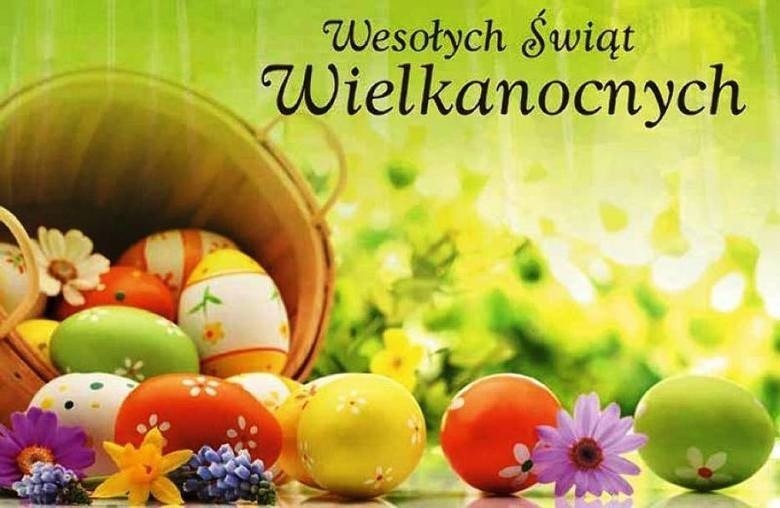 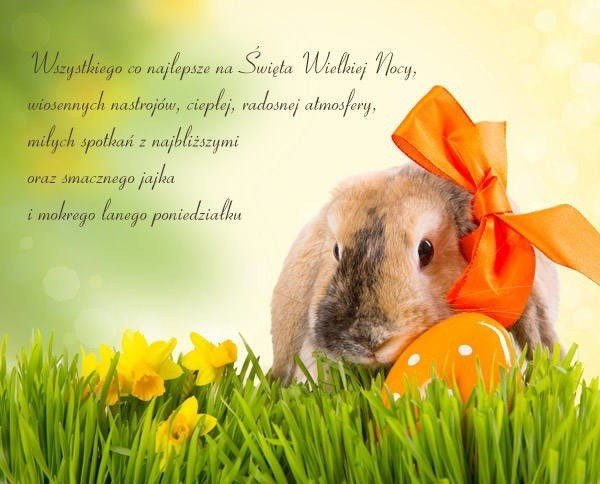 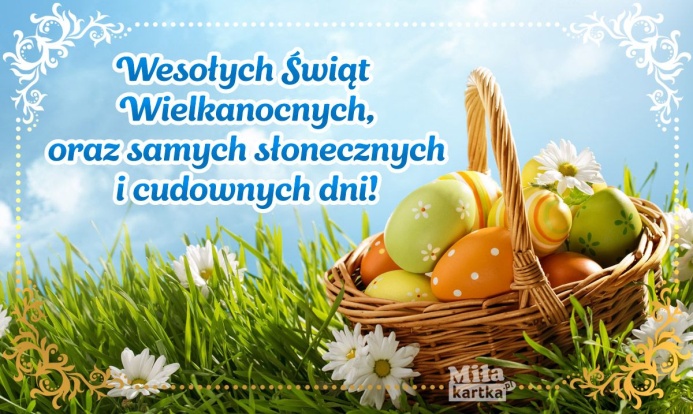 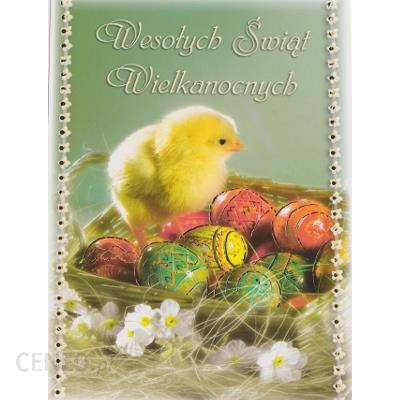 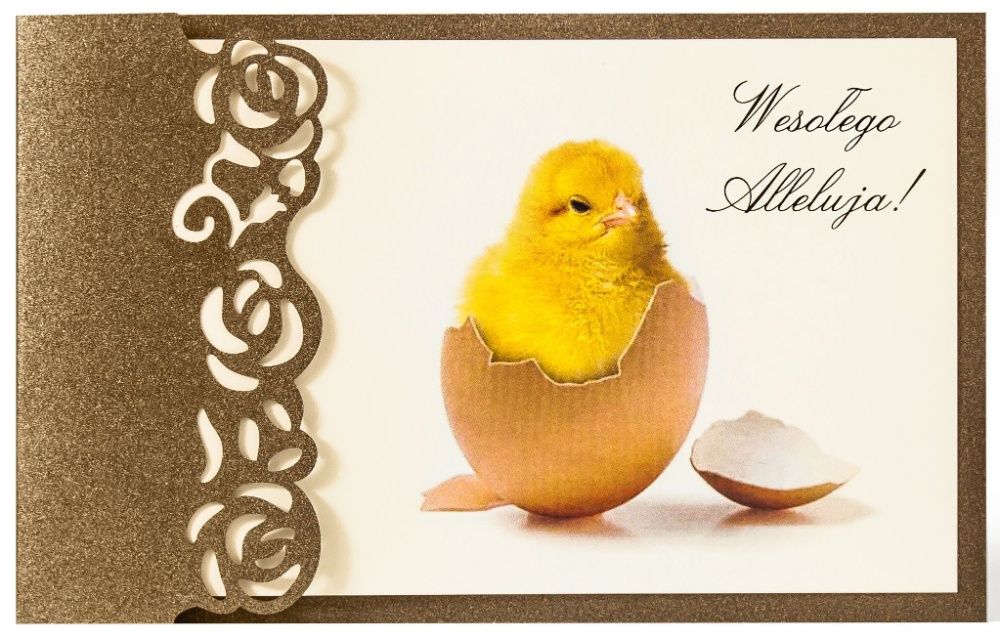 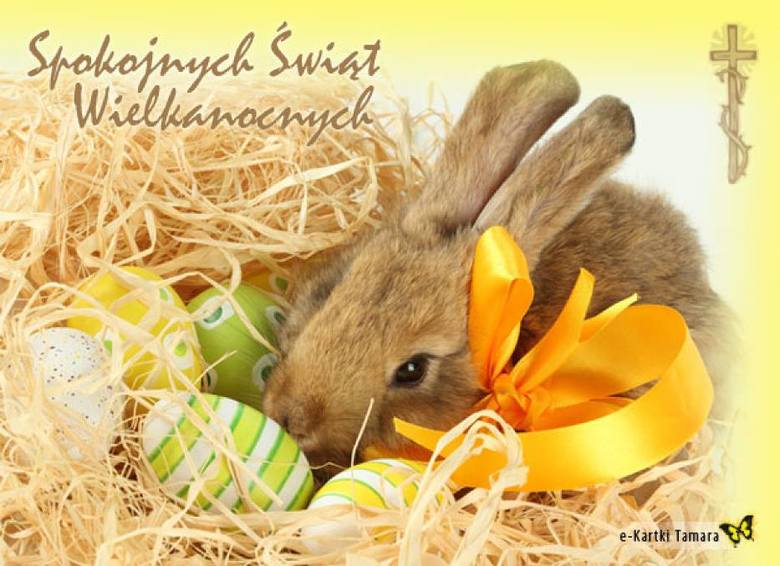 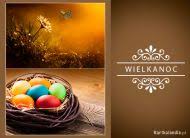 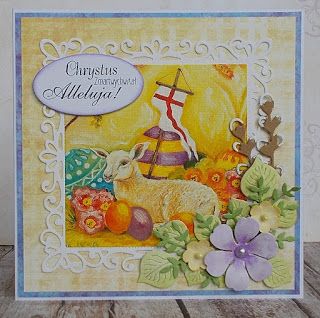 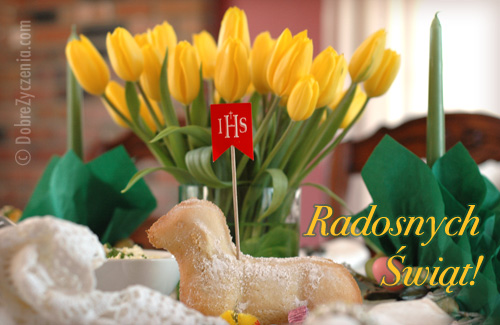 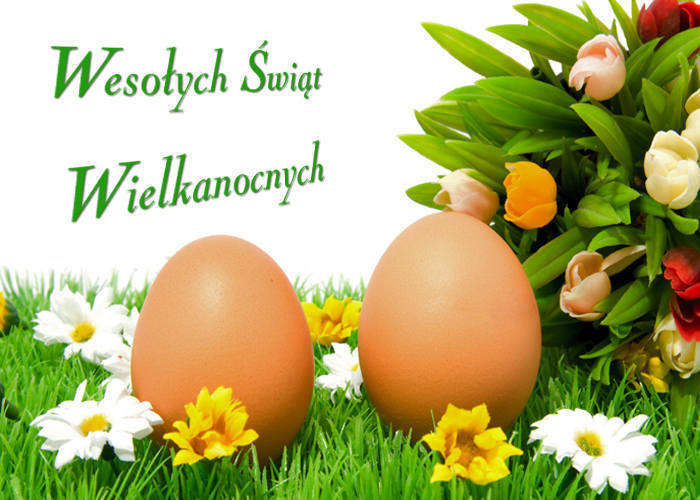 